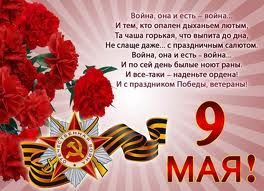       Уважаемые  участники  Великой  Отечественной войны, труженики  тыла!  Примите искреннюю  благодарность  за  все,  что  вы  сделали  во  имя  Победы,  во  имя  жизни  на  земле,  во имя  развития  нашего  родного  края.  От  всей души  желаем  вам здоровья, светлых, долгих и  спокойных  дней  жизни, душевного  тепла,  внимания и  заботы  близких  и  друзей!  С Днём  Победы!   День  Победы -  главный   праздник  России,  близкий  и  родной для  каждого  россиянина,  праздник  силы  и  достоинства  вашего  государства,  гордости  за  народ и  его  армию.  Вторая  мировая  война  стала  одним  из  главных  событий  двадцатого  века. Огненным  вихрем  пронеслась  она  по  всему  миру.  Путь  фашизму  преградили  мужество  и  стойкость  советского  солдата.   Наш  народ  принял  на  себя  основную  тяжесть  борьбы  с  врагом. Каждый  из  дней  войны – пример  героизма  и  самопожертвования тех, кто  воевал  на  фронте,  ковал  победу  в  тылу  врага.  Наши  земляки  прошли  дорогами  войны  от  Москвы  до  самого  Берлина,  а  затем  участвовали  в  разгроме  японской Квантунской  армии.  И  везде  гремела  слава  воинов – сибиряков!       Низкий  поклон  вам, дорогие  ветераны,  за  то, что  вы  сделали  для  нашей  страны. Ваши  стойкость,  мужество,  сама  жизнь – достойный  пример  доблести, патриотизма  для  всех  нас.       Уважаемые  участники  Великой  Отечественной войны, труженики  тыла!  Примите искреннюю  благодарность  за  все,  что  вы  сделали  во  имя  Победы,  во  имя  жизни  на  земле,  во имя  развития  нашего  родного  края.  От  всей души  желаем  вам здоровья, светлых, долгих и  спокойных  дней  жизни, душевного  тепла,  внимания и  заботы  близких  и  друзей!  С Днём  Победы!                                                                                                                                    Администрация, Дума  Брусничного  СП.---------------------------------------------------------------------------------------------------------------------------------------------------------------------------------РОССИЙСКАЯ  ФЕДЕРАЦИЯИркутская областьНижнеилимский муниципальный районДума  Брусничного сельского поселенияНижнеилимского районаОт  30» апреля 2021 г.Брусничное  сельское поселение«Об утверждении отчёта об исполнениибюджета Брусничного муниципального образования за 2020 год »     Согласно главы 25.1 БК РФ, Положению о бюджетном процессе в Брусничном муниципальном образовании Дума Брусничного сельского поселения Нижнеилимского района РЕШИЛА:Утвердить отчёт об исполнении бюджета Брусничного муниципального образования за 2020 год:  по доходам в сумме    8 459,9 тыс. рублей,по расходам  в сумме 8 588,2 тыс. рубле  с превышением расходов над доходами (дефицит) в сумме 128,3 тыс. рублей.Утвердить отчет об исполнении бюджета поселения по кодам классификации доходов бюджетов за 2020 год согласно Приложению № 1.Утвердить отчёт об исполнении бюджета поселения за 2020 год по разделам и подразделам классификации расходов бюджета согласно Приложению № 2.Утвердить отчёт об исполнении бюджета поселения за 2020 год по разделам, подразделам, целевым статьям и группам видов расходов классификации расходов бюджета согласно Приложению № 3.Утвердить отчёт об исполнении бюджета поселения за 2020 год по ведомственной структуре классификации расходов бюджета поселения согласно Приложению № 4. Утвердить отчет об исполнении бюджета по источникам внутреннего финансирования дефицита бюджета поселения по кодам классификации источников финансирования дефицитов бюджетов за 2020 год согласно Приложению № 5.Утвердить отчёт об исполнении программы муниципальных внутренних заимствований поселения за 2020 год согласно Приложению № 6.  Утвердить отчет об исполнении резервного фонда поселения за 2020 год согласно Приложению № 7.9.  Данное решение опубликовать в СМИ. Глава  Брусничногомуниципального образования                                                                В.Л.БелецкийПриложение № 1 к  решению Думы Брусничного сельского поселения Нижнеилимского района "Об утверждении отчета об исполнении бюджета Брусничного муниципального образования за 2020 год      от " 30   "  апреля  2021г  №  20 ОТЧЕТ ОБ ИСПОЛНЕНИИ ДОХОДОВ БЮДЖЕТАБРУСНИЧНОГО МУНИЦИПАЛЬНОГО ОБРАЗОВАНИЯ ПО КОДАМ КЛАССИФИКАЦИИ ДОХОДОВ БЮДЖЕТОВ ЗА 2020 ГОД.Приложение № 2 к  решению Думы Брусничного сельского поселения Нижнеилимского района "Об утверждении отчета об исполнении бюджета Брусничного муниципального образования за 2020 год      от " 30   "  апреля  2021г  №  20 ОТЧЁТ ОБ ИСПОЛНЕНИИ БЮДЖЕТА БРУСНИЧНОГО МУНИЦИПАЛЬНОГО ОБРАЗОВАНИЯ ЗА 2020 ГОД ПО РАЗДЕЛАМ И ПОДРАЗДЕЛАМ КЛАССИФИКАЦИИ РАСХОДОВ БЮДЖЕТОВ РОССИЙСКОЙ ФЕДЕРАЦИИОТЧЁТ ОБ ИСПОЛНЕНИИ БЮДЖЕТА БРУСНИЧНОГО МУНИЦИПАЛЬНОГО ОБРАЗОВАНИЯ ЗА 2020 ГОД ПО РАЗДЕЛАМ, ПОДРАЗДЕЛАМ, ЦЕЛЕВЫМ СТАТЬЯМ И ВИДАМ РАСХОДОВ КЛАССИФИКАЦИИ РАСХОДОВ БЮДЖЕТОВ РФПриложение № 4 к  решению Думы Брусничного сельского поселения Нижнеилимского района "Об утверждении отчета об исполнении бюджета Брусничного муниципального образования за 2020 год      от " 30   "  апреля  2021г  №  20 ОТЧЁТ ОБ ИСПОЛНЕНИИ БЮДЖЕТА БРУСНИЧНОГОМУНИЦИПАЛЬНОГО ОБРАЗОВАНИЯ ПО ВЕДОМСТВЕННОЙ СТРУКТУРЕ РАСХОДОВ  ЗА 2020 ГОД.Приложение № 5к  решению Думы Брусничного сельского поселения Нижнеилимского района "Об утверждении отчета об исполнении бюджета Брусничного муниципального образования за 2020 год      от " 30   "  апреля  2021г  №  20 ОТЧЁТ ОБ ИСПОЛНЕНИИПО ИСТОЧНИКАМ ВНУТРЕННЕГО ФИНАНСИРОВАНИЯ ДЕФИЦИТАБЮДЖЕТА БРУСНИЧНОГО МУНИЦИПАЛЬНОГО ОБРАЗОВАНИЯ ПО КОДАМ КЛАССИФИКАЦИИ ИСТОЧНИКОВ ФИНАНСИРОВАНИЯ ДЕФИЦИТОВ БЮДЖЕТОВ ЗА 2020 ГОПриложение № 6к  решению Думы Брусничного сельского поселения Нижнеилимского района "Об утверждении отчета об исполнении бюджета Брусничного муниципального образования за 2020 год      от " 30   "  апреля  2021г  №  20 ОТЧЕТ ОБ ИСПОЛНЕНИИ ПРОГРАММЫ МУНИЦИПАЛЬНЫХ ВНУТРЕННИХ ЗАИМСТВОВАНИЙ БРУСНИЧНОГО МУНИЦИПАЛЬНОГО ОБРАЗОВАНИЯ
 ЗА 2020 ГОД**************************************************************************************************************************************Прокуратура Нижнеилимского районаВОЗМЕЩЕНИЕ ЗА УСЛУГИ ЖКХ И НА ПРИОБРЕТЕНИЕ ДРОВВ соответствии с правилами предоставления субсидий на оплату жилого помещения коммунальных услуг, утвержденных Постановлением Правительства РФ от 14.12.2005 № 761 право на субсидию, имеют:- пользователи жилого помещения в государственном или муниципальном жилищном фонде; - наниматели жилого помещения по договору найма в частном жилищном фонде; - собственники жилого помещения (квартиры, жилого дома, части квартиры или жилого дома).Субсидии предоставляются гражданам в случае:- если их расходы на оплату жилого помещения и коммунальных услуг, рассчитанные исходя из размера региональных стандартов нормативной площади жилого помещения, используемой для расчета субсидий, и размера региональных стандартов стоимости жилищно-коммунальных услуг, превышают величину, соответствующую максимально допустимой доле расходов граждан на оплату жилого помещения и коммунальных услуг в совокупном доходе семьи. При этом для семей со среднедушевым доходом ниже установленного прожиточного минимума максимально допустимая доля расходов уменьшается в соответствии с поправочным коэффициентом, равным отношению среднедушевого дохода семьи к прожиточному минимуму.Для получения субсидии, граждане представляют в отдел субсидий администрации Нижнеилимского района, соответствующие документы, более подробная информация размещена на официальном сайте Нижнеилимского района в разделе «Предоставление субсидий».Заявления и необходимые документы могут быть представлены одним из следующих способов: путем личного обращения в отдел субсидий, по почте либо через многофункциональный центр предоставления государственных и муниципальных услуг.Размер предоставляемой субсидии не должен превышать фактические расходы семьи на оплату жилого помещения и коммунальных услуг.Субсидия предоставляется сроком на 6 месяцев.Часть субсидии, приходящаяся на приобретение твердых видов топлива (при наличии печного отопления), может перечисляться (выплачиваться) за весь срок предоставления субсидии единовременно в первом месяце периода предоставления субсидии.За предоставление недостоверных сведений для получения субсидии, предусмотрена уголовная ответственность по ст. 159.2 Уголовного кодекса Российской Федерации «Мошенничество при получении выплат». Отдел субсидий администрации Нижнеилимского района, расположен по адресу: г.Железногорск-Илимский, 8 квартал, д. 21, каб. 35.ОСОБЫЙ ПРАВОВОЙ РЕЖИМ ИСПОЛЬЗОВАНИЯ ВОДООХРАННОЙ ЗОНЫ.   Водные объекты (реки, ручьи, озера и др.) имеют водоохранную зону и прибрежную защитную полосу.Водоохранными зонами являются территории, которые примыкают к береговой линии (границам водного объекта) морей, рек, ручьев, каналов, озер, водохранилищ и на которых устанавливается специальный режим осуществления хозяйственной и иной деятельности .В границах водоохранных зон, в частности, запрещается движение и стоянка транспортных средств (кроме специальных транспортных средств), за исключением их движения по дорогам и стоянки на дорогах и в специально оборудованных местах, имеющих твердое покрытие.За нарушение такого запрета физическими лицами предусмотрена административная ответственность по ч. 1 ст. 8.42 КоАП РФ в виде штрафа в размере от 3 000 до 4 500 руб.Ширина водоохранной зоны рек или ручьев зависит от их протяженности:для рек и ручьев протяженностью до 10 км - 50 м;от 10 до 50 км - 100 м;от 50 км и более - 200 м.  Радиус водоохранной зоны для истоков рек и ручьев составляет 50 м.             Ширина водоохранной зоны озер и водохранилищ, за исключением озер, расположенных внутри болота, или озер и водохранилища с акваторией менее 0,5 кв. км, составляет 50 м.  Ширина водоохранной зоны водохранилищ, расположенных на водотоке, устанавливается равной ширине водоохранной зоны этого водотока.Ширина водоохранной зоны морей составляет 500 м.Ширина прибрежной защитной полосы рек, озер и водохранилищ, имеющих особо ценное рыбохозяйственное значение (места нереста, нагула, зимовки рыб и других водных биологических ресурсов), устанавливается в размере 200 м.Границы водоохранных зон могут быть обозначены специальными информационными знаками.Отсутствие таких знаков не является основанием для освобождения от ответственности. В данном случае ответственность наступает не в случае нарушения требований знаков, а именно за нарушение установленных ограничений.Чтобы не нарушить закон в случае отсутствия знаков и специально оборудованных мест для стоянки автомобилей, самостоятельно определите границу водоохранной зоны с учетом указанных выше критериев.              Кроме того, строительство жилых домов, хозяйственных построек в водоохранной зоне запрещено, что может явиться основание для сноса таких самовольных построек.******************************************************************************************************************************************  *********************************************************************************Администрации и Думы Брусничного сельского поселения№  5 от01.05.2021 года.Официально  в  номере:Офи от      Отчёт об исполнении  Брусничного муниципального образования за 2020 год.==================================================================                                                 Р Е Ш Е Н И Е  №20тыс. рублейтыс. рублейНаименование платежейКод 
бюджетной классификацииПлан на 2020 годИсполнение за 2020 год% исполнения% исполненияНаименование платежейКод 
бюджетной классификацииПлан на 2020 годИсполнение за 2020 год% исполнения% исполненияНАЛОГОВЫЕ И НЕНАЛОГОВЫЕ ДОХОДЫ000 1 00 00000 00 0000 000409,6404,59999НАЛОГОВЫЕ  ДОХОДЫ000 1 00 00000 00 0000 000402,3397,29999НАЛОГИ НА ПРИБЫЛЬ, ДОХОДЫ000 1 01 00000 00 0000 00054,055,6103103Налог на доходы физических лиц000 1 01 02000 01 0000 11054,055,6103103НАЛОГИ НА ТОВАРЫ (РАБОТЫ, УСЛУГИ), РЕАЛИЗУЕМЫЕ НА ТЕРРИТОРИИ РОССИЙСКОЙ ФЕДЕРАЦИИ000 1 03 00000 00 0000 000340,5334,398Акцизы по подакцизным товарам (продукции), производимым на территории Российской Федерации000 1 03 02000 01 0000 110340,5334,39898НАЛОГИ НА ИМУЩЕСТВО000 1 06 00000 00 0000 0007,87,300Налог на имущество физических лиц000 1 06 01000 00 0000 1107,87,8100100Земельный налог000 1 06 06000 00 0000 1100,0-0,5--НЕНАЛОГОВЫЕ ДОХОДЫ000 1 00 00000 00 0000 0007,37,3100100ДОХОДЫ ОТ ОКАЗАНИЯ ПЛАТНЫХ УСЛУГ И КОМПЕНСАЦИИ ЗАТРАТ ГОСУДАРСТВА000 1 13 00000 00 0000 0007,37,300      Прочие доходы от компенсации затрат бюджетов сельских поселений000 1 13 02000 00 0000 1307,37,3100100БЕЗВОЗМЕЗДНЫЕ ПОСТУПЛЕНИЯ000 2 00 00000 00 0000 0008 055,48 055,4100100БЕЗВОЗМЕЗДНЫЕ ПОСТУПЛЕНИЯ ОТ ДРУГИХ БЮДЖЕТОВ БЮДЖЕТНОЙ СИСТЕМЫ РОССИЙСКОЙ ФЕДЕРАЦИИ000 2 02 00000 00 0000 0008 055,48 055,4100100Дотации бюджетам бюджетной системы Российской Федерации000 2 02 10000 00 0000 1507 695,47 695,4100100Дотации на выравнивание бюджетной обеспеченности000 2 02 15001 00 0000 150421,3421,3100100Дотации бюджетам сельских поселений на выравнивание бюджетной обеспеченности000 2 02 15001 10 0000 150421,3421,3100100   Дотации бюджетам на поддержку мер по обеспечению сбалансированности бюджетов000 2 02 15002 00 0000 1501 073,71 073,7100100   Дотации бюджетам на поддержку мер по обеспечению сбалансированности бюджетов000 2 02 15002 00 0000 1501 073,71 073,7100100   Дотации на выравнивание бюджетной обеспеченности из бюджетов муниципальных районов, городских округов с внутригородским делением000 2 02 16001 00 0000 1506 200,46 200,4100100Дотации бюджетам сельских поселений на выравнивание бюджетной обеспеченности из бюджетов муниципальных районов000 2 02 16001 10 0000 1506 200,46 200,4100100Субсидии бюджетам бюджетной системы Российской Федерации (межбюджетные субсидии)000 2 02 20000 00 0000 150200,0200,0100100Прочие субсидии000 2 02 29999 00 0000 150200,0200,0100100Прочие субсидии бюджетам сельских поселений000 2 02 29999 10 0000 150200,0200,0100100Субвенции бюджетам бюджетной системы Российской Федерации000 2 02 30000 00 0000 150160,0160,0100100Субвенции местным бюджетам на выполнение передаваемых полномочий субъектов Российской Федерации000 2 02 30024 00 0000 1500,70,7100100Субвенции бюджетам сельских поселений на выполнение передаваемых полномочий субъектов Российской Федерации000 2 02 30024 10 0000 1500,70,7100100Субвенции бюджетам на осуществление первичного воинского учета на территориях, где отсутствуют военные комиссариаты000 2 02 35118 00 0000 150159,3159,3100100Субвенции бюджетам сельских поселений на осуществление первичного воинского учета на территориях, где отсутствуют военные комиссариаты000 2 02 35118 10 0000 150159,3159,3100100ВСЕГО ДОХОДОВ8 465,08 459,9100100наименованиеКФСРПлан 
на 2020 годИсполнение за 2020 год%
исполненияОБЩЕГОСУДАРСТВЕННЫЕ ВОПРОСЫ01.007 054,26 822,997Функционирование высшего должностного лица субъекта Российской Федерации и муниципального образования01.02969,1969,1100Функционирование законодательных (представительных) органов государственной власти и представительных органов муниципальных образований01.03519,8519,8100Функционирование Правительства Российской Федерации, высших исполнительных органов государственной власти субъектов Российской Федерации, местных администраций 01.044 233,54 167,098Обеспечение деятельности финансовых, налоговых и таможенных органов и органов финансового (финансово-бюджетного) надзора01.061 110,9947,285Обеспечение проведения выборов и референдумов01.0755,755,6100Резервные фонды01.111,00,00Другие общегосударственные вопросы01.13164,2164,2100НАЦИОНАЛЬНАЯ ОБОРОНА02.00159,3159,3100Мобилизационная и вневойсковая подготовка02.03159,3159,3100НАЦИОНАЛЬНАЯ ЭКОНОМИКА04.00863,2124,714Дорожное хозяйство (дорожные фонды)04.09863,2124,714ЖИЛИЩНО-КОММУНАЛЬНОЕ ХОЗЯЙСТВО05.0021,621,6100Благоустройство05.0321,621,6100ОХРАНА ОКРУЖАЮЩЕЙ СРЕДЫ06.00130,0130,0100Другие вопросы в области охраны окружающей среды06.05130,0130,0100ОБРАЗОВАНИЕ07.009,09,0100Профессиональная подготовка, переподготовка и повышение квалификации07.059,09,0100КУЛЬТУРА, КИНЕМАТОГРАФИЯ08.001 192,71 177,599Культура08.011 192,71 177,599СОЦИАЛЬНАЯ ПОЛИТИКА10.00143,2143,2100Пенсионное обеспечение10.01143,2143,2100ОБСЛУЖИВАНИЕ ГОСУДАРСТВЕННОГО И МУНИЦИПАЛЬНОГО ДОЛГА13.001,00,00Обслуживание государственного внутреннего и муниципального долга13.011,00,00ИТОГО:9 574,28 588,290Приложение № 3к  решению Думы Брусничного сельского поселения Нижнеилимского района "Об утверждении отчета об исполннии бюджета Брусничного муниципального образования за 2020 год  от " 30 " апреля 2021г №20КФСРНаименование КФСРКЦСРНаименование КЦСРКВРНаименование КВРПлан
на 2020 годИсполнение за 2020 год%
исполненияИтого9 574,28 588,290900100ОБЩЕГОСУДАРСТВЕННЫЕ ВОПРОСЫОБЩЕГОСУДАРСТВЕННЫЕ ВОПРОСЫ7 054,26 822,997970102Функционирование высшего должностного лица субъекта Российской Федерации и муниципального образования2100000000Функционирование органов местного самоуправления городских и сельских поселений969,1969,11001000102Функционирование высшего должностного лица субъекта Российской Федерации и муниципального образования2110000000Обеспечение реализации полномочий главы муниципального образования969,1969,11001000102Функционирование высшего должностного лица субъекта Российской Федерации и муниципального образования2118100000Обеспечение деятельности главы муниципального образования969,1969,11001000102Функционирование высшего должностного лица субъекта Российской Федерации и муниципального образования2118101000Выполнение обязательств перед физическими лицами969,1969,11001000102Функционирование высшего должностного лица субъекта Российской Федерации и муниципального образования2118101000Расходы на выплаты персоналу в целях обеспечения выполнения функций государственными (муниципальными) органами, казенными учреждениями, органами управления государственными внебюджетными фондами100Расходы на выплаты персоналу в целях обеспечения выполнения функций государственными (муниципальными) органами, казенными учреждениями, органами управления государственными внебюджетными фондами969,1969,11001000102Функционирование высшего должностного лица субъекта Российской Федерации и муниципального образования2118101000Расходы на выплаты персоналу в целях обеспечения выполнения функций государственными (муниципальными) органами, казенными учреждениями, органами управления государственными внебюджетными фондами100Расходы на выплаты персоналу в целях обеспечения выполнения функций государственными (муниципальными) органами, казенными учреждениями, органами управления государственными внебюджетными фондами969,1969,11001000103Функционирование законодательных (представительных) органов государственной власти и представительных органов муниципальных образований2100000000Функционирование органов местного самоуправления городских и сельских поселений519,8519,81001000103Функционирование законодательных (представительных) органов государственной власти и представительных органов муниципальных образований2120000000Обеспечение деятельности Думы519,8519,81001000103Функционирование законодательных (представительных) органов государственной власти и представительных органов муниципальных образований2128600000Обеспечение деятельности председателя Думы519,8519,81001000103Функционирование законодательных (представительных) органов государственной власти и представительных органов муниципальных образований2128601000Выполнение обязательств перед физическими лицами519,8519,81001000103Функционирование законодательных (представительных) органов государственной власти и представительных органов муниципальных образований2128601000Расходы на выплаты персоналу в целях обеспечения выполнения функций государственными (муниципальными) органами, казенными учреждениями, органами управления государственными внебюджетными фондами100Расходы на выплаты персоналу в целях обеспечения выполнения функций государственными (муниципальными) органами, казенными учреждениями, органами управления государственными внебюджетными фондами519,8519,81001000103Функционирование законодательных (представительных) органов государственной власти и представительных органов муниципальных образований2128601000Расходы на выплаты персоналу в целях обеспечения выполнения функций государственными (муниципальными) органами, казенными учреждениями, органами управления государственными внебюджетными фондами100Расходы на выплаты персоналу в целях обеспечения выполнения функций государственными (муниципальными) органами, казенными учреждениями, органами управления государственными внебюджетными фондами519,8519,81001000104Функционирование Правительства Российской Федерации, высших исполнительных органов государственной власти субъектов Российской Федерации, местных администраций2100000000Функционирование органов местного самоуправления городских и сельских поселений4 233,54 167,098980104Функционирование Правительства Российской Федерации, высших исполнительных органов государственной власти субъектов Российской Федерации, местных администраций2130000000Обеспечение деятельности аппарата управления муниципального образования4 233,54 167,098980104Функционирование Правительства Российской Федерации, высших исполнительных органов государственной власти субъектов Российской Федерации, местных администраций2138200000Обеспечение выполнений функций органами местного самоуправления4 233,54 167,098980104Функционирование Правительства Российской Федерации, высших исполнительных органов государственной власти субъектов Российской Федерации, местных администраций2138201000Выполнение обязательств перед физическими лицами3 821,33 821,41001000104Функционирование Правительства Российской Федерации, высших исполнительных органов государственной власти субъектов Российской Федерации, местных администраций2138201000Расходы на выплаты персоналу в целях обеспечения выполнения функций государственными (муниципальными) органами, казенными учреждениями, органами управления государственными внебюджетными фондами100Расходы на выплаты персоналу в целях обеспечения выполнения функций государственными (муниципальными) органами, казенными учреждениями, органами управления государственными внебюджетными фондами3 821,33 821,41001000104Функционирование Правительства Российской Федерации, высших исполнительных органов государственной власти субъектов Российской Федерации, местных администраций2138201000Расходы на выплаты персоналу в целях обеспечения выполнения функций государственными (муниципальными) органами, казенными учреждениями, органами управления государственными внебюджетными фондами100Расходы на выплаты персоналу в целях обеспечения выполнения функций государственными (муниципальными) органами, казенными учреждениями, органами управления государственными внебюджетными фондами3 821,33 821,41001000104Функционирование Правительства Российской Федерации, высших исполнительных органов государственной власти субъектов Российской Федерации, местных администраций2138202000Содержание имущества251,3200,180800104Функционирование Правительства Российской Федерации, высших исполнительных органов государственной власти субъектов Российской Федерации, местных администраций2138202000Закупка товаров, работ и услуг для обеспечения государственных (муниципальных) нужд200Закупка товаров, работ и услуг для обеспечения государственных (муниципальных) нужд251,3200,180800104Функционирование Правительства Российской Федерации, высших исполнительных органов государственной власти субъектов Российской Федерации, местных администраций2138202000Закупка товаров, работ и услуг для обеспечения государственных (муниципальных) нужд200Закупка товаров, работ и услуг для обеспечения государственных (муниципальных) нужд251,3200,180800104Функционирование Правительства Российской Федерации, высших исполнительных органов государственной власти субъектов Российской Федерации, местных администраций2138203000Расходы, связанные с выполнением функций, обеспечением деятельности (оказанием услуг)119,7115,897970104Функционирование Правительства Российской Федерации, высших исполнительных органов государственной власти субъектов Российской Федерации, местных администраций2138203000Закупка товаров, работ и услуг для обеспечения государственных (муниципальных) нужд200Закупка товаров, работ и услуг для обеспечения государственных (муниципальных) нужд119,2115,397970104Функционирование Правительства Российской Федерации, высших исполнительных органов государственной власти субъектов Российской Федерации, местных администраций2138203000Закупка товаров, работ и услуг для обеспечения государственных (муниципальных) нужд200Закупка товаров, работ и услуг для обеспечения государственных (муниципальных) нужд119,2115,397970104Функционирование Правительства Российской Федерации, высших исполнительных органов государственной власти субъектов Российской Федерации, местных администраций2138203000Иные бюджетные ассигнования800Иные бюджетные ассигнования0,50,51001000104Функционирование Правительства Российской Федерации, высших исполнительных органов государственной власти субъектов Российской Федерации, местных администраций2138203000Иные бюджетные ассигнования800Иные бюджетные ассигнования0,50,51001000104Функционирование Правительства Российской Федерации, высших исполнительных органов государственной власти субъектов Российской Федерации, местных администраций2138221000Выполнение обязательств возникших в результате принятия нормативных правовых актов органов местного самоуправления, предусматривающих предоставление межбюджетных трансфертов бюджетам других уровней бюджетной системы41,229,772720104Функционирование Правительства Российской Федерации, высших исполнительных органов государственной власти субъектов Российской Федерации, местных администраций2138221000Межбюджетные трансферты500Межбюджетные трансферты41,229,772720104Функционирование Правительства Российской Федерации, высших исполнительных органов государственной власти субъектов Российской Федерации, местных администраций2138221000Межбюджетные трансферты500Межбюджетные трансферты41,229,772720106Обеспечение деятельности финансовых, налоговых и таможенных органов и органов финансового (финансово-бюджетного) надзора2100000000Функционирование органов местного самоуправления городских и сельских поселений1 110,9947,285850106Обеспечение деятельности финансовых, налоговых и таможенных органов и органов финансового (финансово-бюджетного) надзора2120000000Обеспечение деятельности Думы143,6143,71001000106Обеспечение деятельности финансовых, налоговых и таможенных органов и органов финансового (финансово-бюджетного) надзора2128200000Обеспечение выполнений функций органами местного самоуправления143,6143,71001000106Обеспечение деятельности финансовых, налоговых и таможенных органов и органов финансового (финансово-бюджетного) надзора2128221000Выполнение обязательств возникших в результате принятия нормативных правовых актов органов местного самоуправления, предусматривающих предоставление межбюджетных трансфертов бюджетам других уровней бюджетной системы143,6143,71001000106Обеспечение деятельности финансовых, налоговых и таможенных органов и органов финансового (финансово-бюджетного) надзора2128221000Межбюджетные трансферты500Межбюджетные трансферты143,6143,71001000106Обеспечение деятельности финансовых, налоговых и таможенных органов и органов финансового (финансово-бюджетного) надзора2128221000Межбюджетные трансферты500Межбюджетные трансферты143,6143,71001000106Обеспечение деятельности финансовых, налоговых и таможенных органов и органов финансового (финансово-бюджетного) надзора2130000000Обеспечение деятельности аппарата управления муниципального образования967,3803,583830106Обеспечение деятельности финансовых, налоговых и таможенных органов и органов финансового (финансово-бюджетного) надзора2138200000Обеспечение выполнений функций органами местного самоуправления967,3803,583830106Обеспечение деятельности финансовых, налоговых и таможенных органов и органов финансового (финансово-бюджетного) надзора2138221000Выполнение обязательств возникших в результате принятия нормативных правовых актов органов местного самоуправления, предусматривающих предоставление межбюджетных трансфертов бюджетам других уровней бюджетной системы967,3803,583830106Обеспечение деятельности финансовых, налоговых и таможенных органов и органов финансового (финансово-бюджетного) надзора2138221000Межбюджетные трансферты500Межбюджетные трансферты967,3803,583830106Обеспечение деятельности финансовых, налоговых и таможенных органов и органов финансового (финансово-бюджетного) надзора2138221000Межбюджетные трансферты500Межбюджетные трансферты967,3803,583830107Обеспечение проведения выборов и референдумов2200000000Другие расходы в целях решения вопросов местного значения55,755,61001000107Обеспечение проведения выборов и референдумов2210000000Проведение выборов и референдумов55,755,61001000107Обеспечение проведения выборов и референдумов2218400000Выполнение функций органами местного самоуправления в целях решения вопросов местного значения55,755,61001000107Обеспечение проведения выборов и референдумов2218415000Проведение выборов главы муниципального образования55,755,61001000107Обеспечение проведения выборов и референдумов2218415000Иные бюджетные ассигнования800Иные бюджетные ассигнования55,755,61001000107Обеспечение проведения выборов и референдумов2218415000Иные бюджетные ассигнования800Иные бюджетные ассигнования55,755,61001000111Резервные фонды2200000000Другие расходы в целях решения вопросов местного значения1,00,0000111Резервные фонды2220000000Резервный фонд1,00,0000111Резервные фонды2228400000Выполнение функций органами местного самоуправления в целях решения вопросов местного значения1,00,0000111Резервные фонды2228407000Резервный фонд1,00,0000111Резервные фонды2228407000Иные бюджетные ассигнования800Иные бюджетные ассигнования1,00,0000111Резервные фонды2228407000Иные бюджетные ассигнования800Иные бюджетные ассигнования1,00,0000113Другие общегосударственные вопросы2200000000Другие расходы в целях решения вопросов местного значения164,2164,21001000113Другие общегосударственные вопросы2230000000Выполнение других обязательств государства164,2164,21001000113Другие общегосударственные вопросы2238400000Выполнение функций органами местного самоуправления в целях решения вопросов местного значения164,2164,21001000113Другие общегосударственные вопросы2238403000Расходы, связанные с выполнением функций, обеспечением деятельности (оказанием услуг)1,21,21001000113Другие общегосударственные вопросы2238403000Иные бюджетные ассигнования800Иные бюджетные ассигнования1,21,21001000113Другие общегосударственные вопросы2238403000Иные бюджетные ассигнования800Иные бюджетные ассигнования1,21,21001000113Другие общегосударственные вопросы2238409000Представительские расходы, членские взносы, денежные вознаграждения (почетные грамоты, благодарственные письма), приобретение подарков, цветов, венков, материальная помощь, иные выплаты0,60,61001000113Другие общегосударственные вопросы2238409000Иные бюджетные ассигнования800Иные бюджетные ассигнования0,60,61001000113Другие общегосударственные вопросы2238409000Иные бюджетные ассигнования800Иные бюджетные ассигнования0,60,61001000113Другие общегосударственные вопросы2238473150Осуществление областных государственных полномочий полномочий по определению перечня должностных лиц органов местного самоуправления, уполномоченных составлять протоколы об административных правонарушениях0,70,71001000113Другие общегосударственные вопросы2238473150Закупка товаров, работ и услуг для обеспечения государственных (муниципальных) нужд200Закупка товаров, работ и услуг для обеспечения государственных (муниципальных) нужд0,70,71001000113Другие общегосударственные вопросы2238473150Закупка товаров, работ и услуг для обеспечения государственных (муниципальных) нужд200Закупка товаров, работ и услуг для обеспечения государственных (муниципальных) нужд0,70,71001000113Другие общегосударственные вопросы22384S0000Расходы местных бюджетов, в целях софинансирования которых из бюджетов субъектов Российской Федерации предоставляются местным бюджетам субсидии161,7161,71001000113Другие общегосударственные вопросы22384S2370Софинансирование расходов на реализацию мероприятий перечня проектов народных инициатив161,7161,71001000113Другие общегосударственные вопросы22384S2370Закупка товаров, работ и услуг для обеспечения государственных (муниципальных) нужд200Закупка товаров, работ и услуг для обеспечения государственных (муниципальных) нужд161,7161,71001000113Другие общегосударственные вопросы22384S2370Закупка товаров, работ и услуг для обеспечения государственных (муниципальных) нужд200Закупка товаров, работ и услуг для обеспечения государственных (муниципальных) нужд161,7161,71001000200НАЦИОНАЛЬНАЯ ОБОРОНАНАЦИОНАЛЬНАЯ ОБОРОНА159,3159,31001000203Мобилизационная и вневойсковая подготовка2300000000Решение вопросов в области национальной безопасности159,3159,31001000203Мобилизационная и вневойсковая подготовка2330000000Мобилизационная и вневойсковая подготовка159,3159,31001000203Мобилизационная и вневойсковая подготовка2338200000Осуществление первичного воинского учета на территориях, где отсутствуют военные комиссариаты159,3159,31001000203Мобилизационная и вневойсковая подготовка2338251180Осуществление первичного воинского учета на территориях, где отсутствуют военные комиссариаты159,3159,31001000203Мобилизационная и вневойсковая подготовка2338251180Расходы на выплаты персоналу в целях обеспечения выполнения функций государственными (муниципальными) органами, казенными учреждениями, органами управления государственными внебюджетными фондами100Расходы на выплаты персоналу в целях обеспечения выполнения функций государственными (муниципальными) органами, казенными учреждениями, органами управления государственными внебюджетными фондами153,7153,71001000203Мобилизационная и вневойсковая подготовка2338251180Расходы на выплаты персоналу в целях обеспечения выполнения функций государственными (муниципальными) органами, казенными учреждениями, органами управления государственными внебюджетными фондами100Расходы на выплаты персоналу в целях обеспечения выполнения функций государственными (муниципальными) органами, казенными учреждениями, органами управления государственными внебюджетными фондами153,7153,71001000203Мобилизационная и вневойсковая подготовка2338251180Закупка товаров, работ и услуг для обеспечения государственных (муниципальных) нужд200Закупка товаров, работ и услуг для обеспечения государственных (муниципальных) нужд5,65,61001000203Мобилизационная и вневойсковая подготовка2338251180Закупка товаров, работ и услуг для обеспечения государственных (муниципальных) нужд200Закупка товаров, работ и услуг для обеспечения государственных (муниципальных) нужд5,65,61001000400НАЦИОНАЛЬНАЯ ЭКОНОМИКАНАЦИОНАЛЬНАЯ ЭКОНОМИКА863,2124,714140409Дорожное хозяйство (дорожные фонды)2400000000Решение вопросов в области национальной экономики863,2124,714140409Дорожное хозяйство (дорожные фонды)2420000000Дорожное хозяйство (дорожные фонды)863,2124,714140409Дорожное хозяйство (дорожные фонды)2428400000Выполнение функций органами местного самоуправления в целях решения вопросов местного значения863,2124,714140409Дорожное хозяйство (дорожные фонды)2428402000Содержание имущества863,2124,714140409Дорожное хозяйство (дорожные фонды)2428402000Закупка товаров, работ и услуг для обеспечения государственных (муниципальных) нужд200Закупка товаров, работ и услуг для обеспечения государственных (муниципальных) нужд863,2124,714140409Дорожное хозяйство (дорожные фонды)2428402000Закупка товаров, работ и услуг для обеспечения государственных (муниципальных) нужд200Закупка товаров, работ и услуг для обеспечения государственных (муниципальных) нужд863,2124,714140500ЖИЛИЩНО-КОММУНАЛЬНОЕ ХОЗЯЙСТВОЖИЛИЩНО-КОММУНАЛЬНОЕ ХОЗЯЙСТВО21,621,61001000503Благоустройство2500000000Жилищно-коммунальное хозяйство21,621,61001000503Благоустройство2530000000Благоустройство21,621,61001000503Благоустройство2538400000Выполнение функций органами местного самоуправления в целях решения вопросов местного значения21,621,61001000503Благоустройство2538402000Содержание имущества21,621,61001000503Благоустройство2538402000Закупка товаров, работ и услуг для обеспечения государственных (муниципальных) нужд200Закупка товаров, работ и услуг для обеспечения государственных (муниципальных) нужд21,621,61001000503Благоустройство2538402000Закупка товаров, работ и услуг для обеспечения государственных (муниципальных) нужд200Закупка товаров, работ и услуг для обеспечения государственных (муниципальных) нужд21,621,61001000600ОХРАНА ОКРУЖАЮЩЕЙ СРЕДЫОХРАНА ОКРУЖАЮЩЕЙ СРЕДЫ130,0130,01001000605Другие вопросы в области охраны окружающей среды2600000000Молодежная политика, охрана окружающей среды130,0130,01001000605Другие вопросы в области охраны окружающей среды2650000000Другие вопросы в области охраны окружающей среды130,0130,01001000605Другие вопросы в области охраны окружающей среды2658400000Выполнение функций органами местного самоуправления в целях решения вопросов местного значения130,0130,01001000605Другие вопросы в области охраны окружающей среды2658404000Развитие и укрепление материально-технической базы130,0130,01001000605Другие вопросы в области охраны окружающей среды2658404000Закупка товаров, работ и услуг для обеспечения государственных (муниципальных) нужд200Закупка товаров, работ и услуг для обеспечения государственных (муниципальных) нужд130,0130,01001000605Другие вопросы в области охраны окружающей среды2658404000Закупка товаров, работ и услуг для обеспечения государственных (муниципальных) нужд200Закупка товаров, работ и услуг для обеспечения государственных (муниципальных) нужд130,0130,01001000700ОБРАЗОВАНИЕОБРАЗОВАНИЕ9,09,01001000705Профессиональная подготовка, переподготовка и повышение квалификации2100000000Функционирование органов местного самоуправления городских и сельских поселений5,05,01001000705Профессиональная подготовка, переподготовка и повышение квалификации2130000000Обеспечение деятельности аппарата управления муниципального образования5,05,01001000705Профессиональная подготовка, переподготовка и повышение квалификации2138200000Обеспечение выполнений функций органами местного самоуправления5,05,01001000705Профессиональная подготовка, переподготовка и повышение квалификации2138203000Расходы, связанные с выполнением функций, обеспечением деятельности (оказанием услуг)5,05,01001000705Профессиональная подготовка, переподготовка и повышение квалификации2138203000Закупка товаров, работ и услуг для обеспечения государственных (муниципальных) нужд200Закупка товаров, работ и услуг для обеспечения государственных (муниципальных) нужд5,05,01001000705Профессиональная подготовка, переподготовка и повышение квалификации2138203000Закупка товаров, работ и услуг для обеспечения государственных (муниципальных) нужд200Закупка товаров, работ и услуг для обеспечения государственных (муниципальных) нужд5,05,01001000705Профессиональная подготовка, переподготовка и повышение квалификации2800000000Культура4,04,01001000705Профессиональная подготовка, переподготовка и повышение квалификации2820000000Библиотека-клуб4,04,01001000705Профессиональная подготовка, переподготовка и повышение квалификации2828300000Обеспечение деятельности (оказание услуг) муниципальных казенных учреждений4,04,01001000705Профессиональная подготовка, переподготовка и повышение квалификации2828303000Расходы, связанные с выполнением функций, обеспечением деятельности (оказанием услуг)4,04,01001000705Профессиональная подготовка, переподготовка и повышение квалификации2828303000Закупка товаров, работ и услуг для обеспечения государственных (муниципальных) нужд200Закупка товаров, работ и услуг для обеспечения государственных (муниципальных) нужд4,04,01001000705Профессиональная подготовка, переподготовка и повышение квалификации2828303000Закупка товаров, работ и услуг для обеспечения государственных (муниципальных) нужд200Закупка товаров, работ и услуг для обеспечения государственных (муниципальных) нужд4,04,01001000800КУЛЬТУРА, КИНЕМАТОГРАФИЯКУЛЬТУРА, КИНЕМАТОГРАФИЯ1 192,71 177,599990801Культура2800000000Культура1 192,71 177,599990801Культура2820000000Библиотека-клуб1 192,71 177,599990801Культура2828300000Обеспечение деятельности (оказание услуг) муниципальных казенных учреждений1 192,71 177,599990801Культура2828301000Выполнение обязательств перед физическими лицами1 067,31 067,31001000801Культура2828301000Расходы на выплаты персоналу в целях обеспечения выполнения функций государственными (муниципальными) органами, казенными учреждениями, органами управления государственными внебюджетными фондами100Расходы на выплаты персоналу в целях обеспечения выполнения функций государственными (муниципальными) органами, казенными учреждениями, органами управления государственными внебюджетными фондами1 067,31 067,31001000801Культура2828301000Расходы на выплаты персоналу в целях обеспечения выполнения функций государственными (муниципальными) органами, казенными учреждениями, органами управления государственными внебюджетными фондами100Расходы на выплаты персоналу в целях обеспечения выполнения функций государственными (муниципальными) органами, казенными учреждениями, органами управления государственными внебюджетными фондами1 067,31 067,31001000801Культура2828303000Расходы, связанные с выполнением функций, обеспечением деятельности (оказанием услуг)85,069,882820801Культура2828303000Закупка товаров, работ и услуг для обеспечения государственных (муниципальных) нужд200Закупка товаров, работ и услуг для обеспечения государственных (муниципальных) нужд85,069,882820801Культура2828303000Закупка товаров, работ и услуг для обеспечения государственных (муниципальных) нужд200Закупка товаров, работ и услуг для обеспечения государственных (муниципальных) нужд85,069,882820801Культура28283S0000Расходы местных бюджетов, в целях софинансирования которых из бюджетов субъектов Российской Федерации предоставляются местным бюджетам субсидии40,440,41001000801Культура28283S2370Софинансирование расходов на реализацию мероприятий перечня проектов народных инициатив40,440,41001000801Культура28283S2370Закупка товаров, работ и услуг для обеспечения государственных (муниципальных) нужд200Закупка товаров, работ и услуг для обеспечения государственных (муниципальных) нужд40,440,41001000801Культура28283S2370Закупка товаров, работ и услуг для обеспечения государственных (муниципальных) нужд200Закупка товаров, работ и услуг для обеспечения государственных (муниципальных) нужд40,440,41001001000СОЦИАЛЬНАЯ ПОЛИТИКАСОЦИАЛЬНАЯ ПОЛИТИКА143,2143,21001001001Пенсионное обеспечение2900000000Социальная политика143,2143,21001001001Пенсионное обеспечение2910000000Пенсионное обеспечение143,2143,21001001001Пенсионное обеспечение2918500000Выполнение функций органами местного самоуправления в области социальной политики143,2143,21001001001Пенсионное обеспечение2918510000Доплаты к пенсиям муниципальных служащих143,2143,21001001001Пенсионное обеспечение2918510000Социальное обеспечение и иные выплаты населению300Социальное обеспечение и иные выплаты населению143,2143,21001001001Пенсионное обеспечение2918510000Социальное обеспечение и иные выплаты населению300Социальное обеспечение и иные выплаты населению143,2143,21001001300ОБСЛУЖИВАНИЕ ГОСУДАРСТВЕННОГО И МУНИЦИПАЛЬНОГО ДОЛГАОБСЛУЖИВАНИЕ ГОСУДАРСТВЕННОГО И МУНИЦИПАЛЬНОГО ДОЛГА1,00,0001301Обслуживание государственного внутреннего имуниципального долга2200000000Другие расходы в целях решения вопросов местного значения1,00,0001301Обслуживание государственного внутреннего имуниципального долга2240000000Управление муниципальным долгом1,00,0001301Обслуживание государственного внутреннего имуниципального долга2248900000Повышение финансовой устойчивости бюджетов1,00,0001301Обслуживание государственного внутреннего и муниципального долга2248913000Обслуживание муниципального долга1,00,0001301Обслуживание государственного внутреннего и муниципального долга2248913000Обслуживание государственного (муниципального) долга700Обслуживание государственного (муниципального) долга1,00,0001301Обслуживание государственного внутреннего и муниципального долга2248913000Обслуживание государственного (муниципального) долга700Обслуживание государственного (муниципального) долга1,00,000тыс.руб.тыс.руб.тыс.руб.тыс.руб.тыс.руб.тыс.руб.тыс.руб.тыс.руб.тыс.руб.тыс.руб.тыс.руб.КВСРНаименование КВСРКФСРНаименование КФСРКЦСРНаименование КЦСРКВРНаименование КВРПлан
на 2020 годИсполнение за 2020  год%
исполненияИтого9 574,28 588,290903Администрация Брусничного сельского поселения Нижнеилимского района8 910,87 924,889903Администрация Брусничного сельского поселения Нижнеилимского района0100ОБЩЕГОСУДАРСТВЕННЫЕ ВОПРОСЫ6 390,86 159,596903Администрация Брусничного сельского поселения Нижнеилимского района0102Функционирование высшего должностного лица субъекта Российской Федерации и муниципального образования2100000000Функционирование органов местного самоуправления городских и сельских поселений969,1969,1100903Администрация Брусничного сельского поселения Нижнеилимского района0102Функционирование высшего должностного лица субъекта Российской Федерации и муниципального образования2110000000Обеспечение реализации полномочий главы муниципального образования969,1969,1100903Администрация Брусничного сельского поселения Нижнеилимского района0102Функционирование высшего должностного лица субъекта Российской Федерации и муниципального образования2118100000Обеспечение деятельности главы муниципального образования969,1969,1100903Администрация Брусничного сельского поселения Нижнеилимского района0102Функционирование высшего должностного лица субъекта Российской Федерации и муниципального образования2118101000Выполнение обязательств перед физическими лицами969,1969,1100903Администрация Брусничного сельского поселения Нижнеилимского района0102Функционирование высшего должностного лица субъекта Российской Федерации и муниципального образования2118101000Выполнение обязательств перед физическими лицами100Расходы на выплаты персоналу в целях обеспечения выполнения функций государственными (муниципальными) органами, казенными учреждениями, органами управления государственными внебюджетными фондами969,1969,1100903Администрация Брусничного сельского поселения Нижнеилимского района0102Функционирование высшего должностного лица субъекта Российской Федерации и муниципального образования2118101000Выполнение обязательств перед физическими лицами100Расходы на выплаты персоналу в целях обеспечения выполнения функций государственными (муниципальными) органами, казенными учреждениями, органами управления государственными внебюджетными фондами969,1969,1100903Администрация Брусничного сельского поселения Нижнеилимского района0104Функционирование Правительства Российской Федерации, высших исполнительных органов государственной власти субъектов Российской Федерации, местных администраций2100000000Функционирование органов местного самоуправления городских и сельских поселений4 233,54 167,098903Администрация Брусничного сельского поселения Нижнеилимского района0104Функционирование Правительства Российской Федерации, высших исполнительных органов государственной власти субъектов Российской Федерации, местных администраций2130000000Обеспечение деятельности аппарата управления муниципального образования4 233,54 167,098903Администрация Брусничного сельского поселения Нижнеилимского района0104Функционирование Правительства Российской Федерации, высших исполнительных органов государственной власти субъектов Российской Федерации, местных администраций2138200000Обеспечение выполнений функций органами местного самоуправления4 233,54 167,098903Администрация Брусничного сельского поселения Нижнеилимского района0104Функционирование Правительства Российской Федерации, высших исполнительных органов государственной власти субъектов Российской Федерации, местных администраций2138201000Выполнение обязательств перед физическими лицами3 821,33 821,4100903Администрация Брусничного сельского поселения Нижнеилимского района0104Функционирование Правительства Российской Федерации, высших исполнительных органов государственной власти субъектов Российской Федерации, местных администраций2138201000Выполнение обязательств перед физическими лицами100Расходы на выплаты персоналу в целях обеспечения выполнения функций государственными (муниципальными) органами, казенными учреждениями, органами управления государственными внебюджетными фондами3 821,33 821,4100903Администрация Брусничного сельского поселения Нижнеилимского района0104Функционирование Правительства Российской Федерации, высших исполнительных органов государственной власти субъектов Российской Федерации, местных администраций2138201000Выполнение обязательств перед физическими лицами100Расходы на выплаты персоналу в целях обеспечения выполнения функций государственными (муниципальными) органами, казенными учреждениями, органами управления государственными внебюджетными фондами3 821,33 821,4100903Администрация Брусничного сельского поселения Нижнеилимского района0104Функционирование Правительства Российской Федерации, высших исполнительных органов государственной власти субъектов Российской Федерации, местных администраций2138202000Содержание имущества251,3200,180903Администрация Брусничного сельского поселения Нижнеилимского района0104Функционирование Правительства Российской Федерации, высших исполнительных органов государственной власти субъектов Российской Федерации, местных администраций2138202000Содержание имущества200Закупка товаров, работ и услуг для обеспечения государственных (муниципальных) нужд251,3200,180903Администрация Брусничного сельского поселения Нижнеилимского района0104Функционирование Правительства Российской Федерации, высших исполнительных органов государственной власти субъектов Российской Федерации, местных администраций2138202000Содержание имущества200Закупка товаров, работ и услуг для обеспечения государственных (муниципальных) нужд251,3200,180903Администрация Брусничного сельского поселения Нижнеилимского района0104Функционирование Правительства Российской Федерации, высших исполнительных органов государственной власти субъектов Российской Федерации, местных администраций2138203000Расходы, связанные с выполнением функций, обеспечением деятельности (оказанием услуг)119,7115,897903Администрация Брусничного сельского поселения Нижнеилимского района0104Функционирование Правительства Российской Федерации, высших исполнительных органов государственной власти субъектов Российской Федерации, местных администраций2138203000Расходы, связанные с выполнением функций, обеспечением деятельности (оказанием услуг)200Закупка товаров, работ и услуг для обеспечения государственных (муниципальных) нужд119,2115,397903Администрация Брусничного сельского поселения Нижнеилимского района0104Функционирование Правительства Российской Федерации, высших исполнительных органов государственной власти субъектов Российской Федерации, местных администраций2138203000Расходы, связанные с выполнением функций, обеспечением деятельности (оказанием услуг)200Закупка товаров, работ и услуг для обеспечения государственных (муниципальных) нужд119,2115,397903Администрация Брусничного сельского поселения Нижнеилимского района0104Функционирование Правительства Российской Федерации, высших исполнительных органов государственной власти субъектов Российской Федерации, местных администраций2138203000Расходы, связанные с выполнением функций, обеспечением деятельности (оказанием услуг)800Иные бюджетные ассигнования0,50,5100903Администрация Брусничного сельского поселения Нижнеилимского района0104Функционирование Правительства Российской Федерации, высших исполнительных органов государственной власти субъектов Российской Федерации, местных администраций2138203000Расходы, связанные с выполнением функций, обеспечением деятельности (оказанием услуг)800Иные бюджетные ассигнования0,50,5100903Администрация Брусничного сельского поселения Нижнеилимского района0104Функционирование Правительства Российской Федерации, высших исполнительных органов государственной власти субъектов Российской Федерации, местных администраций2138221000Выполнение обязательств возникших в результате принятия нормативных правовых актов органов местного самоуправления, предусматривающих предоставление межбюджетных трансфертов бюджетам других уровней бюджетной системы41,229,772903Администрация Брусничного сельского поселения Нижнеилимского района0104Функционирование Правительства Российской Федерации, высших исполнительных органов государственной власти субъектов Российской Федерации, местных администраций2138221000Выполнение обязательств возникших в результате принятия нормативных правовых актов органов местного самоуправления, предусматривающих предоставление межбюджетных трансфертов бюджетам других уровней бюджетной системы500Межбюджетные трансферты41,229,772903Администрация Брусничного сельского поселения Нижнеилимского района0104Функционирование Правительства Российской Федерации, высших исполнительных органов государственной власти субъектов Российской Федерации, местных администраций2138221000Выполнение обязательств возникших в результате принятия нормативных правовых актов органов местного самоуправления, предусматривающих предоставление межбюджетных трансфертов бюджетам других уровней бюджетной системы500Межбюджетные трансферты41,229,772903Администрация Брусничного сельского поселения Нижнеилимского района0106Обеспечение деятельности финансовых, налоговых и таможенных органов и органов финансового (финансово-бюджетного) надзора2100000000Функционирование органов местного самоуправления городских и сельских поселений967,3803,683903Администрация Брусничного сельского поселения Нижнеилимского района0106Обеспечение деятельности финансовых, налоговых и таможенных органов и органов финансового (финансово-бюджетного) надзора2130000000Обеспечение деятельности аппарата управления муниципального образования967,3803,683903Администрация Брусничного сельского поселения Нижнеилимского района0106Обеспечение деятельности финансовых, налоговых и таможенных органов и органов финансового (финансово-бюджетного) надзора2138200000Обеспечение выполнений функций органами местного самоуправления967,3803,683903Администрация Брусничного сельского поселения Нижнеилимского района0106Обеспечение деятельности финансовых, налоговых и таможенных органов и органов финансового (финансово-бюджетного) надзора2138221000Выполнение обязательств возникших в результате принятия нормативных правовых актов органов местного самоуправления, предусматривающих предоставление межбюджетных трансфертов бюджетам других уровней бюджетной системы967,3803,683903Администрация Брусничного сельского поселения Нижнеилимского района0106Обеспечение деятельности финансовых, налоговых и таможенных органов и органов финансового (финансово-бюджетного) надзора2138221000Выполнение обязательств возникших в результате принятия нормативных правовых актов органов местного самоуправления, предусматривающих предоставление межбюджетных трансфертов бюджетам других уровней бюджетной системы500Межбюджетные трансферты967,3803,683903Администрация Брусничного сельского поселения Нижнеилимского района0106Обеспечение деятельности финансовых, налоговых и таможенных органов и органов финансового (финансово-бюджетного) надзора2138221000Выполнение обязательств возникших в результате принятия нормативных правовых актов органов местного самоуправления, предусматривающих предоставление межбюджетных трансфертов бюджетам других уровней бюджетной системы500Межбюджетные трансферты967,3803,683903Администрация Брусничного сельского поселения Нижнеилимского района0107Обеспечение проведения выборов и референдумов2200000000Другие расходы в целях решения вопросов местного значения55,755,6100903Администрация Брусничного сельского поселения Нижнеилимского района0107Обеспечение проведения выборов и референдумов2210000000Проведение выборов и референдумов55,755,6100903Администрация Брусничного сельского поселения Нижнеилимского района0107Обеспечение проведения выборов и референдумов2218400000Выполнение функций органами местного самоуправления в целях решения вопросов местного значения55,755,6100903Администрация Брусничного сельского поселения Нижнеилимского района0107Обеспечение проведения выборов и референдумов2218415000Проведение выборов главы муниципального образования55,755,6100903Администрация Брусничного сельского поселения Нижнеилимского района0107Обеспечение проведения выборов и референдумов2218415000Проведение выборов главы муниципального образования800Иные бюджетные ассигнования55,755,6100903Администрация Брусничного сельского поселения Нижнеилимского района0107Обеспечение проведения выборов и референдумов2218415000Проведение выборов главы муниципального образования800Иные бюджетные ассигнования55,755,6100903Администрация Брусничного сельского поселения Нижнеилимского района0111Резервные фонды2200000000Другие расходы в целях решения вопросов местного значения1,00,00903Администрация Брусничного сельского поселения Нижнеилимского района0111Резервные фонды2220000000Резервный фонд1,00,00903Администрация Брусничного сельского поселения Нижнеилимского района0111Резервные фонды2228400000Выполнение функций органами местного самоуправления в целях решения вопросов местного значения1,00,00903Администрация Брусничного сельского поселения Нижнеилимского района0111Резервные фонды2228407000Резервный фонд1,00,00903Администрация Брусничного сельского поселения Нижнеилимского района0111Резервные фонды2228407000Резервный фонд800Иные бюджетные ассигнования1,00,00903Администрация Брусничного сельского поселения Нижнеилимского района0111Резервные фонды2228407000Резервный фонд800Иные бюджетные ассигнования1,00,00903Администрация Брусничного сельского поселения Нижнеилимского района0113Другие общегосударственные вопросы2200000000Другие расходы в целях решения вопросов местного значения164,2164,2100903Администрация Брусничного сельского поселения Нижнеилимского района0113Другие общегосударственные вопросы2230000000Выполнение других обязательств государства164,2164,2100903Администрация Брусничного сельского поселения Нижнеилимского района0113Другие общегосударственные вопросы2238400000Выполнение функций органами местного самоуправления в целях решения вопросов местного значения164,2164,2100903Администрация Брусничного сельского поселения Нижнеилимского района0113Другие общегосударственные вопросы2238403000Расходы, связанные с выполнением функций, обеспечением деятельности (оказанием услуг)1,21,2100903Администрация Брусничного сельского поселения Нижнеилимского района0113Другие общегосударственные вопросы2238403000Расходы, связанные с выполнением функций, обеспечением деятельности (оказанием услуг)800Иные бюджетные ассигнования1,21,2100903Администрация Брусничного сельского поселения Нижнеилимского района0113Другие общегосударственные вопросы2238403000Расходы, связанные с выполнением функций, обеспечением деятельности (оказанием услуг)800Иные бюджетные ассигнования1,21,2100903Администрация Брусничного сельского поселения Нижнеилимского района0113Другие общегосударственные вопросы2238409000Представительские расходы, членские взносы, денежные вознаграждения (почетные грамоты, благодарственные письма), приобретение подарков, цветов, венков, материальная помощь, иные выплаты0,60,6100903Администрация Брусничного сельского поселения Нижнеилимского района0113Другие общегосударственные вопросы2238409000Представительские расходы, членские взносы, денежные вознаграждения (почетные грамоты, благодарственные письма), приобретение подарков, цветов, венков, материальная помощь, иные выплаты800Иные бюджетные ассигнования0,60,6100903Администрация Брусничного сельского поселения Нижнеилимского района0113Другие общегосударственные вопросы2238409000Представительские расходы, членские взносы, денежные вознаграждения (почетные грамоты, благодарственные письма), приобретение подарков, цветов, венков, материальная помощь, иные выплаты800Иные бюджетные ассигнования0,60,6100903Администрация Брусничного сельского поселения Нижнеилимского района0113Другие общегосударственные вопросы2238473150Осуществление областных государственных полномочий полномочий по определению перечня должностных лиц органов местного самоуправления, уполномоченных составлять протоколы об административных правонарушениях0,70,7100903Администрация Брусничного сельского поселения Нижнеилимского района0113Другие общегосударственные вопросы2238473150Осуществление областных государственных полномочий полномочий по определению перечня должностных лиц органов местного самоуправления, уполномоченных составлять протоколы об административных правонарушениях200Закупка товаров, работ и услуг для обеспечения государственных (муниципальных) нужд0,70,7100903Администрация Брусничного сельского поселения Нижнеилимского района0113Другие общегосударственные вопросы2238473150Осуществление областных государственных полномочий полномочий по определению перечня должностных лиц органов местного самоуправления, уполномоченных составлять протоколы об административных правонарушениях200Закупка товаров, работ и услуг для обеспечения государственных (муниципальных) нужд0,70,7100903Администрация Брусничного сельского поселения Нижнеилимского района0113Другие общегосударственные вопросы22384S0000Расходы местных бюджетов, в целях софинансирования которых из бюджетов субъектов Российской Федерации предоставляются местным бюджетам субсидии161,7161,7100903Администрация Брусничного сельского поселения Нижнеилимского района0113Другие общегосударственные вопросы22384S2370Софинансирование расходов на реализацию мероприятий перечня проектов народных инициатив161,7161,7100903Администрация Брусничного сельского поселения Нижнеилимского района0113Другие общегосударственные вопросы22384S2370Софинансирование расходов на реализацию мероприятий перечня проектов народных инициатив200Закупка товаров, работ и услуг для обеспечения государственных (муниципальных) нужд161,7161,7100903Администрация Брусничного сельского поселения Нижнеилимского района0113Другие общегосударственные вопросы22384S2370Софинансирование расходов на реализацию мероприятий перечня проектов народных инициатив200Закупка товаров, работ и услуг для обеспечения государственных (муниципальных) нужд161,7161,7100903Администрация Брусничного сельского поселения Нижнеилимского района0200НАЦИОНАЛЬНАЯ ОБОРОНА159,3159,3100903Администрация Брусничного сельского поселения Нижнеилимского района0203Мобилизационная и вневойсковая подготовка2300000000Решение вопросов в области национальной безопасности159,3159,3100903Администрация Брусничного сельского поселения Нижнеилимского района0203Мобилизационная и вневойсковая подготовка2330000000Мобилизационная и вневойсковая подготовка159,3159,3100903Администрация Брусничного сельского поселения Нижнеилимского района0203Мобилизационная и вневойсковая подготовка2338200000Осуществление первичного воинского учета на территориях, где отсутствуют военные комиссариаты159,3159,3100903Администрация Брусничного сельского поселения Нижнеилимского района0203Мобилизационная и вневойсковая подготовка2338251180Осуществление первичного воинского учета на территориях, где отсутствуют военные комиссариаты159,3159,3100903Администрация Брусничного сельского поселения Нижнеилимского района0203Мобилизационная и вневойсковая подготовка2338251180Осуществление первичного воинского учета на территориях, где отсутствуют военные комиссариаты100Расходы на выплаты персоналу в целях обеспечения выполнения функций государственными (муниципальными) органами, казенными учреждениями, органами управления государственными внебюджетными фондами153,7153,7100903Администрация Брусничного сельского поселения Нижнеилимского района0203Мобилизационная и вневойсковая подготовка2338251180Осуществление первичного воинского учета на территориях, где отсутствуют военные комиссариаты100Расходы на выплаты персоналу в целях обеспечения выполнения функций государственными (муниципальными) органами, казенными учреждениями, органами управления государственными внебюджетными фондами153,7153,7100903Администрация Брусничного сельского поселения Нижнеилимского района0203Мобилизационная и вневойсковая подготовка2338251180Осуществление первичного воинского учета на территориях, где отсутствуют военные комиссариаты200Закупка товаров, работ и услуг для обеспечения государственных (муниципальных) нужд5,65,6100903Администрация Брусничного сельского поселения Нижнеилимского района0203Мобилизационная и вневойсковая подготовка2338251180Осуществление первичного воинского учета на территориях, где отсутствуют военные комиссариаты200Закупка товаров, работ и услуг для обеспечения государственных (муниципальных) нужд5,65,6100903Администрация Брусничного сельского поселения Нижнеилимского района0400НАЦИОНАЛЬНАЯ ЭКОНОМИКА863,2124,714903Администрация Брусничного сельского поселения Нижнеилимского района0409Дорожное хозяйство (дорожные фонды)2400000000Решение вопросов в области национальной экономики863,2124,714903Администрация Брусничного сельского поселения Нижнеилимского района0409Дорожное хозяйство (дорожные фонды)2420000000Дорожное хозяйство (дорожные фонды)863,2124,714903Администрация Брусничного сельского поселения Нижнеилимского района0409Дорожное хозяйство (дорожные фонды)2428400000Выполнение функций органами местного самоуправления в целях решения вопросов местного значения863,2124,714903Администрация Брусничного сельского поселения Нижнеилимского района0409Дорожное хозяйство (дорожные фонды)2428402000Содержание имущества863,2124,714903Администрация Брусничного сельского поселения Нижнеилимского района0409Дорожное хозяйство (дорожные фонды)2428402000Содержание имущества200Закупка товаров, работ и услуг для обеспечения государственных (муниципальных) нужд863,2124,714903Администрация Брусничного сельского поселения Нижнеилимского района0409Дорожное хозяйство (дорожные фонды)2428402000Содержание имущества200Закупка товаров, работ и услуг для обеспечения государственных (муниципальных) нужд863,2124,714903Администрация Брусничного сельского поселения Нижнеилимского района0500ЖИЛИЩНО-КОММУНАЛЬНОЕ ХОЗЯЙСТВО21,621,6100903Администрация Брусничного сельского поселения Нижнеилимского района0503Благоустройство2500000000Жилищно-коммунальное хозяйство21,621,6100903Администрация Брусничного сельского поселения Нижнеилимского района0503Благоустройство2530000000Благоустройство21,621,6100903Администрация Брусничного сельского поселения Нижнеилимского района0503Благоустройство2538400000Выполнение функций органами местного самоуправления в целях решения вопросов местного значения21,621,6100903Администрация Брусничного сельского поселения Нижнеилимского района0503Благоустройство2538402000Содержание имущества21,621,6100903Администрация Брусничного сельского поселения Нижнеилимского района0503Благоустройство2538402000Содержание имущества200Закупка товаров, работ и услуг для обеспечения государственных (муниципальных) нужд21,621,6100903Администрация Брусничного сельского поселения Нижнеилимского района0503Благоустройство2538402000Содержание имущества200Закупка товаров, работ и услуг для обеспечения государственных (муниципальных) нужд21,621,6100903Администрация Брусничного сельского поселения Нижнеилимского района0600ОХРАНА ОКРУЖАЮЩЕЙ СРЕДЫ130,0130,0100903Администрация Брусничного сельского поселения Нижнеилимского района0605Другие вопросы в области охраны окружающей среды2600000000Молодежная политика, охрана окружающей среды130,0130,0100903Администрация Брусничного сельского поселения Нижнеилимского района0605Другие вопросы в области охраны окружающей среды2650000000Другие вопросы в области охраны окружающей среды130,0130,0100903Администрация Брусничного сельского поселения Нижнеилимского района0605Другие вопросы в области охраны окружающей среды2658400000Выполнение функций органами местного самоуправления в целях решения вопросов местного значения130,0130,0100903Администрация Брусничного сельского поселения Нижнеилимского района0605Другие вопросы в области охраны окружающей среды2658404000Развитие и укрепление материально-технической базы130,0130,0100903Администрация Брусничного сельского поселения Нижнеилимского района0605Другие вопросы в области охраны окружающей среды2658404000Развитие и укрепление материально-технической базы200Закупка товаров, работ и услуг для обеспечения государственных (муниципальных) нужд130,0130,0100903Администрация Брусничного сельского поселения Нижнеилимского района0605Другие вопросы в области охраны окружающей среды2658404000Развитие и укрепление материально-технической базы200Закупка товаров, работ и услуг для обеспечения государственных (муниципальных) нужд130,0130,0100903Администрация Брусничного сельского поселения Нижнеилимского района0700ОБРАЗОВАНИЕ9,09,0100903Администрация Брусничного сельского поселения Нижнеилимского района0705Профессиональная подготовка, переподготовка и повышение квалификации2100000000Функционирование органов местного самоуправления городских и сельских поселений5,05,0100903Администрация Брусничного сельского поселения Нижнеилимского района0705Профессиональная подготовка, переподготовка и повышение квалификации2130000000Обеспечение деятельности аппарата управления муниципального образования5,05,0100903Администрация Брусничного сельского поселения Нижнеилимского района0705Профессиональная подготовка, переподготовка и повышение квалификации2138200000Обеспечение выполнений функций органами местного самоуправления5,05,0100903Администрация Брусничного сельского поселения Нижнеилимского района0705Профессиональная подготовка, переподготовка и повышение квалификации2138203000Расходы, связанные с выполнением функций, обеспечением деятельности (оказанием услуг)5,05,0100903Администрация Брусничного сельского поселения Нижнеилимского района0705Профессиональная подготовка, переподготовка и повышение квалификации2138203000Расходы, связанные с выполнением функций, обеспечением деятельности (оказанием услуг)200Закупка товаров, работ и услуг для обеспечения государственных (муниципальных) нужд5,05,0100903Администрация Брусничного сельского поселения Нижнеилимского района0705Профессиональная подготовка, переподготовка и повышение квалификации2138203000Расходы, связанные с выполнением функций, обеспечением деятельности (оказанием услуг)200Закупка товаров, работ и услуг для обеспечения государственных (муниципальных) нужд5,05,0100903Администрация Брусничного сельского поселения Нижнеилимского района0705Профессиональная подготовка, переподготовка и повышение квалификации2800000000Культура4,04,0100903Администрация Брусничного сельского поселения Нижнеилимского района0705Профессиональная подготовка, переподготовка и повышение квалификации2820000000Библиотека-клуб4,04,0100903Администрация Брусничного сельского поселения Нижнеилимского района0705Профессиональная подготовка, переподготовка и повышение квалификации2828300000Обеспечение деятельности (оказание услуг) муниципальных казенных учреждений4,04,0100903Администрация Брусничного сельского поселения Нижнеилимского района0705Профессиональная подготовка, переподготовка и повышение квалификации2828303000Расходы, связанные с выполнением функций, обеспечением деятельности (оказанием услуг)4,04,0100903Администрация Брусничного сельского поселения Нижнеилимского района0705Профессиональная подготовка, переподготовка и повышение квалификации2828303000Расходы, связанные с выполнением функций, обеспечением деятельности (оказанием услуг)200Закупка товаров, работ и услуг для обеспечения государственных (муниципальных) нужд4,04,0100903Администрация Брусничного сельского поселения Нижнеилимского района0705Профессиональная подготовка, переподготовка и повышение квалификации2828303000Расходы, связанные с выполнением функций, обеспечением деятельности (оказанием услуг)200Закупка товаров, работ и услуг для обеспечения государственных (муниципальных) нужд4,04,0100903Администрация Брусничного сельского поселения Нижнеилимского района0800КУЛЬТУРА, КИНЕМАТОГРАФИЯ1 192,71 177,599903Администрация Брусничного сельского поселения Нижнеилимского района0801Культура2800000000Культура1 192,71 177,599903Администрация Брусничного сельского поселения Нижнеилимского района0801Культура2820000000Библиотека-клуб1 192,71 177,599903Администрация Брусничного сельского поселения Нижнеилимского района0801Культура2828300000Обеспечение деятельности (оказание услуг) муниципальных казенных учреждений1 192,71 177,599903Администрация Брусничного сельского поселения Нижнеилимского района0801Культура2828301000Выполнение обязательств перед физическими лицами1 067,31 067,3100903Администрация Брусничного сельского поселения Нижнеилимского района0801Культура2828301000Выполнение обязательств перед физическими лицами100Расходы на выплаты персоналу в целях обеспечения выполнения функций государственными (муниципальными) органами, казенными учреждениями, органами управления государственными внебюджетными фондами1 067,31 067,3100903Администрация Брусничного сельского поселения Нижнеилимского района0801Культура2828301000Выполнение обязательств перед физическими лицами100Расходы на выплаты персоналу в целях обеспечения выполнения функций государственными (муниципальными) органами, казенными учреждениями, органами управления государственными внебюджетными фондами1 067,31 067,3100903Администрация Брусничного сельского поселения Нижнеилимского района0801Культура2828303000Расходы, связанные с выполнением функций, обеспечением деятельности (оказанием услуг)85,069,882903Администрация Брусничного сельского поселения Нижнеилимского района0801Культура2828303000Расходы, связанные с выполнением функций, обеспечением деятельности (оказанием услуг)200Закупка товаров, работ и услуг для обеспечения государственных (муниципальных) нужд85,069,882903Администрация Брусничного сельского поселения Нижнеилимского района0801Культура2828303000Расходы, связанные с выполнением функций, обеспечением деятельности (оказанием услуг)200Закупка товаров, работ и услуг для обеспечения государственных (муниципальных) нужд85,069,882903Администрация Брусничного сельского поселения Нижнеилимского района0801Культура28283S0000Расходы местных бюджетов, в целях софинансирования которых из бюджетов субъектов Российской Федерации предоставляются местным бюджетам субсидии40,440,4100903Администрация Брусничного сельского поселения Нижнеилимского района0801Культура28283S2370Софинансирование расходов на реализацию мероприятий перечня проектов народных инициатив40,440,4100903Администрация Брусничного сельского поселения Нижнеилимского района0801Культура28283S2370Софинансирование расходов на реализацию мероприятий перечня проектов народных инициатив200Закупка товаров, работ и услуг для обеспечения государственных (муниципальных) нужд40,440,4100903Администрация Брусничного сельского поселения Нижнеилимского района0801Культура28283S2370Софинансирование расходов на реализацию мероприятий перечня проектов народных инициатив200Закупка товаров, работ и услуг для обеспечения государственных (муниципальных) нужд40,440,4100903Администрация Брусничного сельского поселения Нижнеилимского района1000СОЦИАЛЬНАЯ ПОЛИТИКА143,2143,2100903Администрация Брусничного сельского поселения Нижнеилимского района1001Пенсионное обеспечение2900000000Социальная политика143,2143,2100903Администрация Брусничного сельского поселения Нижнеилимского района1001Пенсионное обеспечение2910000000Пенсионное обеспечение143,2143,2100903Администрация Брусничного сельского поселения Нижнеилимского района1001Пенсионное обеспечение2918500000Выполнение функций органами местного самоуправления в области социальной политики143,2143,2100903Администрация Брусничного сельского поселения Нижнеилимского района1001Пенсионное обеспечение2918510000Доплаты к пенсиям муниципальных служащих143,2143,2100903Администрация Брусничного сельского поселения Нижнеилимского района1001Пенсионное обеспечение2918510000Доплаты к пенсиям муниципальных служащих300Социальное обеспечение и иные выплаты населению143,2143,2100903Администрация Брусничного сельского поселения Нижнеилимского района1001Пенсионное обеспечение2918510000Доплаты к пенсиям муниципальных служащих300Социальное обеспечение и иные выплаты населению143,2143,2100903Администрация Брусничного сельского поселения Нижнеилимского района1300ОБСЛУЖИВАНИЕ ГОСУДАРСТВЕННОГО И МУНИЦИПАЛЬНОГО ДОЛГА1,00,00903Администрация Брусничного сельского поселения Нижнеилимского района1301Обслуживание государственного внутреннего и муниципального долга2200000000Другие расходы в целях решения вопросов местного значения1,00,00903Администрация Брусничного сельского поселения Нижнеилимского района1301Обслуживание государственного внутреннего и муниципального долга2240000000Управление муниципальным долгом1,00,00903Администрация Брусничного сельского поселения Нижнеилимского района1301Обслуживание государственного внутреннего и муниципального долга2248900000Повышение финансовой устойчивости бюджетов1,00,00903Администрация Брусничного сельского поселения Нижнеилимского района1301Обслуживание государственного внутреннего и муниципального долга2248913000Обслуживание муниципального долга1,00,00903Администрация Брусничного сельского поселения Нижнеилимского района1301Обслуживание государственного внутреннего и муниципального долга2248913000Обслуживание муниципального долга700Обслуживание государственного (муниципального) долга1,00,00903Администрация Брусничного сельского поселения Нижнеилимского района1301Обслуживание государственного внутреннего и муниципального долга2248913000Обслуживание муниципального долга700Обслуживание государственного (муниципального) долга1,00,00930Дума Брусничного сельского поселения Нижнеилимского района663,4663,4100930Дума Брусничного сельского поселения Нижнеилимского района0100ОБЩЕГОСУДАРСТВЕННЫЕ ВОПРОСЫ663,4663,4100930Дума Брусничного сельского поселения Нижнеилимского района0103Функционирование законодательных (представительных) органов государственной власти и представительных органов муниципальных образований2100000000Функционирование органов местного самоуправления городских и сельских поселений519,8519,8100930Дума Брусничного сельского поселения Нижнеилимского района0103Функционирование законодательных (представительных) органов государственной власти и представительных органов муниципальных образований2120000000Обеспечение деятельности Думы519,8519,8100930Дума Брусничного сельского поселения Нижнеилимского района0103Функционирование законодательных (представительных) органов государственной власти и представительных органов муниципальных образований2128600000Обеспечение деятельности председателя Думы519,8519,8100930Дума Брусничного сельского поселения Нижнеилимского района0103Функционирование законодательных (представительных) органов государственной власти и представительных органов муниципальных образований2128601000Выполнение обязательств перед физическими лицами519,8519,8100930Дума Брусничного сельского поселения Нижнеилимского района0103Функционирование законодательных (представительных) органов государственной власти и представительных органов муниципальных образований2128601000Выполнение обязательств перед физическими лицами100Расходы на выплаты персоналу в целях обеспечения выполнения функций государственными (муниципальными) органами, казенными учреждениями, органами управления государственными внебюджетными фондами519,8519,8100930Дума Брусничного сельского поселения Нижнеилимского района0103Функционирование законодательных (представительных) органов государственной власти и представительных органов муниципальных образований2128601000Выполнение обязательств перед физическими лицами100Расходы на выплаты персоналу в целях обеспечения выполнения функций государственными (муниципальными) органами, казенными учреждениями, органами управления государственными внебюджетными фондами519,8519,8100930Дума Брусничного сельского поселения Нижнеилимского района0106Обеспечение деятельности финансовых, налоговых и таможенных органов и органов финансового (финансово-бюджетного) надзора2100000000Функционирование органов местного самоуправления городских и сельских поселений143,6143,6100930Дума Брусничного сельского поселения Нижнеилимского района0106Обеспечение деятельности финансовых, налоговых и таможенных органов и органов финансового (финансово-бюджетного) надзора2120000000Обеспечение деятельности Думы143,6143,6100930Дума Брусничного сельского поселения Нижнеилимского района0106Обеспечение деятельности финансовых, налоговых и таможенных органов и органов финансового (финансово-бюджетного) надзора2128200000Обеспечение выполнений функций органами местного самоуправления143,6143,6100930Дума Брусничного сельского поселения Нижнеилимского района0106Обеспечение деятельности финансовых, налоговых и таможенных органов и органов финансового (финансово-бюджетного) надзора2128221000Выполнение обязательств возникших в результате принятия нормативных правовых актов органов местного самоуправления, предусматривающих предоставление межбюджетных трансфертов бюджетам других уровней бюджетной системы143,6143,6100930Дума Брусничного сельского поселения Нижнеилимского района0106Обеспечение деятельности финансовых, налоговых и таможенных органов и органов финансового (финансово-бюджетного) надзора2128221000Выполнение обязательств возникших в результате принятия нормативных правовых актов органов местного самоуправления, предусматривающих предоставление межбюджетных трансфертов бюджетам других уровней бюджетной системы500Межбюджетные трансферты143,6143,6100930Дума Брусничного сельского поселения Нижнеилимского района0106Обеспечение деятельности финансовых, налоговых и таможенных органов и органов финансового (финансово-бюджетного) надзора2128221000Выполнение обязательств возникших в результате принятия нормативных правовых актов органов местного самоуправления, предусматривающих предоставление межбюджетных трансфертов бюджетам других уровней бюджетной системы500Межбюджетные трансферты143,6143,6100тыс. руб.наименованиеадми
нистраторкод источниковПлан
на 2020 годИсполнение за 2020 годИСТОЧНИКИ ВНУТРЕННЕГО
ФИНАНСИРОВАНИЯ ДЕФИЦИТОВ БЮДЖЕТОВ00001 00 00 00 00 0000 0001 109,2 128,3Кредиты кредитных организаций
в валюте Российской Федерации00001 02 00 00 00 0000 0003,20,0Получение кредитов от кредитных организаций
бюджетами сельских поселений в валюте Российской Федерации90301 02 00 00 10 0000 7103,20,0Погашение бюджетами сельских поселений кредитов,предоставленных кредитными организациями в валюте Российской Федерации 90301 02 00 00 10 0000 8100,00,0Бюджетные кредиты от других бюджетов 
бюджетной системы Российской Федерации00001 03 00 00 00 0000 0000,00,0Получение кредитов от других бюджетов бюджетной системы Российской Федерации
бюджетами сельских поселений в валюте Российской Федерации90301 03 00 00 10 0000 7100,00,0Погашение бюджетами сельских поселений бюджетных кредитов от других бюджетов бюджетной системы Российской Федерации в валюте Российской Федерации90301 03 00 00 10 0000 8100,00,0Изменение остатков средств на счетах
по учёту средств бюджета00001 05 00 00 00 0000 0001 106,0 128,3Увеличение прочих остатков денежных 
средств бюджетов сельских поселений00001 05 02 01 10 0000 510-8 468,2-8 459,9Уменьшение прочих остатков денежных средств
бюджетов сельских поселений00001 05 02 01 10 0000 6109 574,28 588,2доходы8 465,008 459,90расходы9 574,208 588,20дефицит-1109,2-128,3тыс. руб.Виды долговых обязательствОбъем привлечения 
в 2020 годуОбъем привлечения 
в 2020 годуОбъем погашения 
в 2020 годуОбъем погашения 
в 2020 годуВиды долговых обязательствПлан 
на 2020 годИсполнение за 2020 годПлан 
на 2020 годИсполнение за 2020 годВсего, в том числе:3,20,00,00,01. Муниципальные ценные бумаги, номинальная стоимость которых указана в валюте Российской Федерации0,00,00,00,02. Кредиты кредитных организаций в валюте Российской Федерации3,20,00,00,03. Бюджетные кредиты от других бюджетов бюджетной системы Российской Федерации 0,00,00,00,0Администрация и Дума Брусничного сельского поселенияГлавный редактор- Белецкий  В.Л.Ответственный за выпуск – Сотиева Е.В..                                                                                                                         «Вестник» Администрации и                                                                           Думы Брусничного  сельского                                                                                     Поселения выходит 1 раз в месяц                                                                                              Бесплатно Тираж 10 экз.